REPUBLIKA E KOSOVËS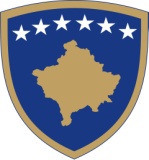 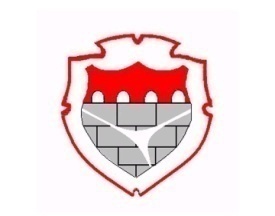 REPUBLIKA KOSOVA/REPUBLIC OF KOSOVOKOMUNA SHTIMEOPŠTINA ŠTIMLJE/MUNICIPALITY OF SHTIMEZyra e Kryetarit/Sektori i FinancaveRAPORT TREMUJOR BUXHETORJanar – Mars 2019HyrjeBazuar në Ligjin mbi Vetëqeverisjen Lokale Nr. 03/L-40, Neni 58 si dhe Ligji për Menaxhimin e Financave Publike dhe Përgjegjësitë Nr.03/L-048, Neni 45.4 paraqesim  raportin mbi ecuritë financiare të organizatës sonë buxhetore (617) për periudhën Janar - Mars 2019  duke përfshirë: Të Hyrat Buxhetore të realizuara si dhe Shpenzimet buxhetore për të gjitha programet dhe kategoritë ekonomike.TË HYRAT BUXHETORE TË KOMUNËS SË SHTIMËSPër periudhën janar-mars 2019Të Hyrat Buxhetore të Komunës së Shtimes përbëhen nga Granti Qeveritar, Të Hyrat Vetanake, Financimet nga Huamarrja si dhe Donacionet, strukturën dhe pjesëmarrjen e të cilave do ta prezentojmë në formë tabelare dhe interpretimin e pjesmarrjes së këtyre burimeve në financimin e buxhetit komunal ndermjet vitit 2018 dhe vitit 2019. Gjithasht do të prezentohet realizimi i buxhetit për periudhën Janar-Mars 2019:Tabela 1: Burimet e financimit buxhetor dhe pjesëmarrja në financimin e buxhetit e shprehur në %Granti QeveritarGranti Qeveritar është burimi kryesorë i financimit të buxhetit komunal që shihet edhe në tabelë, ku pjesëmarrja është 90.68% në vitin 2018 për buxhetin e realizuar, dhe 67.47% në vitin 2019 për buxhetin e miratuar që parashihet të realizohet. Dhe nga kjo nënkuptohet se vazhdojmë që edhe më tej të jemi të mvarur nga ky burim i financimit të buxhetit komunal.Të Hyrat VetanakeSiq do të shihet edhe në tabelë gjatë periudhës Janar - Mars 2019 u inkasuan gjithsej Të Hyra Vetanake në vlerë prej 88,083.20€. Realizimi i të hyrave në periudhën Janar - Mars 2019 i shprehur në përqindje në raport me Planifikimin për vitin 2019 është 17%, ndërsa nëse e krahasojmë me të njejtën periudhë te vitit 2018 atëherë në total inkasimi i të Hyrave Vetanake është per 3% me i vogël  në vitin 2019 dhe nëse e marrim si indikatorë  këtë periudhë edhe për periudhat e ardhëshme atëherë na tregon se në periudhat e ardhëshme duhet të shtohen aktivitet në përmbushjen e realizimit më të lartë të të Hyrave Vetanake  apo pretendimit të realizimit sipas planifikimit buxhetorë 2019, dhe kjo do të bëhet me theks të veqantë në pozicionet e të hyrave ku kemi trende negative te inkasimit në këtë periudhë raportuese siq shihet edhe në tabelë. Këto trende janë ndikuar nga disa faktorë siq janë: për tatimin në pronë- shpërndarja e faturimit për vitin 2019-të bëhet deri në fundë të muajit Mars, fillimi i vitit(kushtet atmosferike) kanë shtyrë aktivitet në teren nga qytetarët për të pasur kërkesa në aktivitet siq janë: matjet gjeodezike, lejet e ndërtimit e kështu me radhë. Gjithashtu aktivitetet gjeodezike janë kryer edhe nga sektori privat dhe periudha jo e përshtatshme për këto aktivite ka ndikuar që të kemi trend të ulët në disa pozicione të inkasimit, pozicion dënimet në komuikacion dhe gjykatë janë të hyra që inkasohen përmes instuticioneve tjera pa ndikim direkt të komunës, si dhe licencat dhe pëlqimet komunale janë ndikuar nga strukturimi i tyre në aspektin e largimit si taksa dhe ulje të tarifave në licenca dhe pëlqime.Tabela 2: Realizimi i  të Hyrave  Vetanake për periudhën Janar - Mars 2019 të krahasuar me planifikimin vjetor 2019 dhe krahasimi me të njejten periudhë të vitit paraprak3.DonacionetPërveç Grantit Qeveritar dhe Të Hyrave Vetanake si të hyra të rregullta në buxhet, si burim të financimit kemi edhe Donacionet/pranimet - pagesat nga palët e treta. Pagesa këto që kryhen direkt nga donatori, në llogari të komunës, dhe gjatë kësaj periudhe raportuese kemi pranuar donacionet e bartura nga viti paraprak nga Donatorët si në tabelë.Tabela 3: Donacionet e pranuara gjatë periudhës:4.Financimi nga HuamarrjaFinancimi nga huamarja ka të bëjë me dy fonde të miratuara siq janë: 04 Huamarja në Shëndetsi 65,578€ ku përmes Ministris së Shëndetsis mbështetën projektet në Kujdesin Primar Shëndetsor për komunat dhe në ktë rast për komunën e Shtimës huamarja është 65,578€, Huamarja ne Arsim ku gjithashtu edhe në kete rast Ministria e Arsimit ka realizuar huamarrje për komunen e Shtimës 2,275€. Ndërsa Fondi 06 ka të bëjë me Marrëveshjen e Kredisë të miratuar nga Kuvendi i Kosovës sipas Ligjit Nr 06/L-142, Marrëveshjes së Kredisë ndërmjet Republikës së Kosovës dhe Unicredit Bank Austria AG në lidhje me financimin e projektit për ndërtimin e sistemit të kanalizimit për komunën e Shtimes, e publikuar në Gazetën Zyrtare të Qeverisë së Kosovës në shumën 2,385,000€SHPENZIMET BUXHETOREPër periudhën janar-mars 2019Gjatë kësaj periudhe organizata jonë buxhetore shpenzoi gjithsej 1,212,889.72€ ose 12.44% nga vlera totale e buxhetit të miratuar për vitin 2019, ndërsa shpenzoj 59.78% nëraport me Alokimet e pranuar për këtë periudh  përfshirë të gjitha burimet e financimit.Në vazhdim të këtij raporti në mënyrë tabelare do të paraqesim realizimin e buxhetit të strukturuar me përmbajtje krahasimore dhe nivelin e realizimit të buxhetit në raport me buxhetin e miratuar për vitin 2019, si dhe realizimin e buxhetit në raport me Alokimet (mjetet e pranuara ne SIMFK) për periudhën janar-mars -TM1 2019 dhe gjithashtu të strukturuar duke filluar nga buxheti përmbledhës për OB komuna Shtime për shpenzimet e ndodhura në programet buxhetore të shpërndara në kategori ekonomike dhe sipas burimeve të financimit buxhetor. Realizimi i Buxhetit në raport me buxhetin e miratuar 2019 - siq shihet edhe në tabelën nr.4 për periudhën janar-mars 2019 është në shumën 1,212,889.72€ apo shprehur në raport me buxhetin e miratuar me shkallën 12.44% në total për periudhën në fjalë. Ne kemi prezentuar në tabelë realizimin e buxhetit sipas burimeve të financimit dhe pesë kategorive ekonomike e që ecuria e realizimit të buxhetit vërehet në tabelë ku shihet se nga burimi i financimit 10-GQ janë realizuar shpenzimet në masën prej 17.61%, ndërsa nga burimi i financimit  21-THV është realizuar 7.20%, ndërsa 22-THV ende nuk janë realizuar shpenzime për shkak të proceseve administrative të fillim vitit, si dhe te fondi Donatoret është në realizim shpenzimi pas që në fund të muajit mars 2019 është pranuar donacioni nga Granti i Performanses.,Realizimi i Buxhetit në raport me alokimet e pranuara për periudhën janar-mars TM1 2019- siq shihet edhe në kolonën “F” të tabelave, raporti në mes alokimit dhe shpenzimit  për periudhën  janar-mars 2019 është se  janë pranuar-alokuar mjete në shumën 2,029,033.03€ dhe janë shpenzuar 1,212,889.72€  apo shprehur në % me 59.78% është realizuar shpenzimi në këtë periudhë. Për më shumë në vazhdim tabelat do të shpalosin detajet e realizimit të buxhetit për periudhën janar-mars 2019 dhe do të ofrojnë informata mbi ecurit financiare buxhetore për Organizaten Buxhetore Komuna Shtime:Tabela 4  Realizimi i Buxhetit për periudhen janar-mars 2019 ne tabel sipas kategorive ekonomike dhe burimeve te financimit per OB Komuna ShtimeTabela 5  Realizimi i Buxhetit për periudhen janar-mars 2019 ne total sipas kategorive ekonomike, programeve buxhetore si dhe  burimeve te financimit per OB Komuan Shtime- Duke mos perfshire huamarrjen nga kredia.Përshkrimi i Burimeve të FinancimitBuxheti i Realizuar 2018Buxheti i miratuar 2019Shprehja në % e burimit të financimit të Buxhetit Komunal për vitin 2018Shprehja në % e burimit të financimit në Buxhetin Komunal për vitin 2019Grantet Qeveritare6,817,7586,682,83790.6867.47Të hyrat Vetanake378,972503,5825.045.08Të hyrat Vetanake të bartura nga viti paraprak189,415158,4342.521.60Donacionet/Financimet tjera128,787103,9091.711.05Financim nga Huamarrja*3,9512,456,2660.0524.80TOTAL7,518,8839,905,028100100Lloji i të hyrësDrejtoria Realizimi Janar-Mars 2018  Realizimi Janar-Mars 2019 Krahasimi në % i realizimit  ndërmjet periudhës së njetë të vitit paraprak  Planifikimi vjetor 2019Realizimi në % ne raport me planifikimin vjetorAB C=((B-A)/A)*100 D E=(B/D)*100 Tatimi në pronëSektori i Financave29,627.3827,725.50-7%207,667.0013%Shëndrrimi i tokës bujqësore Drejtoria e Ekonomisë dhe Financave          380.00       3,169.00 734%10,000.0032%Taksat për automjeteDrejtoria e Shërbimeve Publike10,860.0011,010.001%48,000.0023%Taksat për shfrytëzimin e hapësirave publikeDrejtoria e Shërbimeve Publike1,242.08381.00-69%16,000.002%Lejet e ndërtimitDrejtoria për Planifikim Urban, Kadastër dhe Gjeodezi8,131.11777.08-90%55,000.001%Inspektimet e tokës dhe aktivitetet gjeodezikeDrejtoria për Planifikim Urban, Kadastër dhe Gjeodezi12,904.509,684.50-25%42,000.0023%Cerifkatat dhe dokumentet zyrtareDrejtoria për Administratë të Përgjithshme6,565.008,009.0022%31,595.0025%Të ardhurat nga arsimiDrejtoria për Arsim2,890.003,419.0018%17,000.0020%Te ardhurat në shëndetësiDrejtoria për Shëndetësi dhe Mirëqenie Sociale9,353.209,722.104%32,620.0030%Dënimet në komunikacion dhe gjykatëDrejtoria e Shërbimeve Publike5,995.0010,895.0082%26,000.0042%Licencat/Pëlqim KomunalDrejtoria e Shërbimeve Publike3,247.463,291.021%18,000.0018%GjithsejGjithsej91,195.7388,083.20-3%503,882.0017%DonatoriDrejtoria/Programi BuxhetorShuma ne €Qeveria Zvicerane- Granti i Perormancës 2018Drejtoria për Sherbime Publike103,784                                   Council Of Europe-I bartur 2017Drejtoria për Arsim104Qeveria Britaneze-I bartur nga  201721TotalTotal103,909PërshkrimiBuxheti Aktual 2019Alokimet TM1E paalokuarShpenzimet AktualeZotim /Obligimet në pritjeBuxheti  LirëRealizimi i shpenzimeve shprehur  ne %  nga Parashikimi vjetor 2019 Realizimi i shpenzimeve shprehur  ne %  ne raport me Alokimin e periudhes TM1 2019 RESP / CAT / SUBCLABA - BCDA - ( C + D )E=(C/A)*100F=(C/B)*100    617 SHTIME9,746,893.972,029,033.037,717,860.941,212,889.72197,822.828,336,181.4312.4459.78      04 FINANCIMET NGA HUAMARRJET71,266.000.0071,266.000.000.0071,266.000.000.00        13 MALLRA DHE SHËRBIME68,991.000.0068,991.000.000.0068,991.000.000.00        30 PASURITË JOFINANCIARE2,275.000.002,275.000.000.002,275.000.000.00   06 FINANC.HUAMARR.PER.KLAUZ.INVEST.2,385,000.000.002,385,000.000.000.002,385,000.000.000.00        30 PASURITË JOFINANCIARE2,385,000.000.002,385,000.000.000.002,385,000.000.000.00      10 BUXHETI6,682,836.981,869,537.514,813,299.471,176,595.76197,822.825,308,418.4017.6162.94        11 RROGA DHE PAGA4,189,282.981,028,784.953,160,498.031,028,784.950.003,160,498.0324.56100.00        13 MALLRA DHE SHËRBIME639,025.00397,288.61241,736.3966,883.57173,383.82398,757.6110.4716.84        14 SHPENZIME KOMUNALE199,068.0048,463.95150,604.0521,492.90439.00177,136.1010.8044.35        20 SUBVENCIONE DHE TRANSFERE0.000.000.000.000.000.000.000.00        30 PASURITË JOFINANCIARE1,655,461.00395,000.001,260,461.0059,434.3424,000.001,572,026.663.5915.05      21 TE HYRAT VETANAKE503,882.0055,586.53448,295.4736,293.960.00467,588.047.2065.29        11 RROGA DHE PAGA22,000.006,071.2015,928.800.000.0022,000.000.000.00        13 MALLRA DHE SHËRBIME121,984.0020,400.00101,584.0017,150.960.00104,833.0414.0684.07        20 SUBVENCIONE DHE TRANSFERE131,766.0023,070.33108,695.6719,143.000.00112,623.0014.5382.98        30 PASURITË JOFINANCIARE228,132.006,045.00222,087.000.000.00228,132.000.000.00      44 QEVERIA BRITANEZE20.9920.990.000.000.0020.990.000.00        30 PASURITË JOFINANCIARE20.9920.990.000.000.0020.990.000.00      61 QEVERIA ZVICRANE103,784.00103,784.000.000.000.00103,784.000.000.00        30 PASURITË JOFINANCIARE103,784.00103,784.000.000.000.00103,784.000.000.00      93 COUNCIL OF EUROPE104.00104.000.000.000.00104.000.000.00        13 MALLRA DHE SHËRBIME104.00104.000.000.000.00104.000.000.00Totali I Përgjithshëm9,746,893.972,029,033.037,717,860.941,212,889.72197,822.828,336,181.4312.4459.78ProgrametRekapitulimi i alokimit te mjeteve dhe shpenzimeve                                                                                                                   fondi (10,21,22,donatorët)Rekapitulimi i alokimit te mjeteve dhe shpenzimeve                                                                                                                   fondi (10,21,22,donatorët)Rekapitulimi i alokimit te mjeteve dhe shpenzimeve                                                                                                                   fondi (10,21,22,donatorët)Rekapitulimi i alokimit te mjeteve dhe shpenzimeve                                                                                                                   fondi (10,21,22,donatorët)Rekapitulimi i alokimit te mjeteve dhe shpenzimeve                                                                                                                   fondi (10,21,22,donatorët)ProgrametKategoria ekonomike - Paga dhe MëditjeKategoria ekonomike - Paga dhe MëditjeKategoria ekonomike - Paga dhe MëditjeKategoria ekonomike - Paga dhe MëditjeKategoria ekonomike - Paga dhe MëditjeProgrametBuxheti i miratuar për këtë kategori  Vlera e alokuar Vlera e alokuarVlera e shpenzuar                          periudha                 Janar - Mars 2019%1Zyra e Kryetarit                107,924.00                  23,258.00                  23,258.00              23,258.00 21.552Zyra e Kuvendit Komunal                 75,000.00                  20,033.80                  20,033.80              20,033.80 26.713Administrata e Përgjithshme                155,764.00                  37,007.33                  37,007.33              37,007.33 23.76Inspeksioni                 42,274.00                  10,259.65                  10,259.65              10,259.65 24.275Buxhet dhe Financa                 73,352.00                  18,071.64                  18,071.64              18,071.64 24.646Shërbimet Publike, Mbrojtje Civile dhe Emergjente                 69,064.00                  17,171.00                  17,171.00              17,171.00 24.867Zyra e Komuniteteve                 20,329.00                    5,046.53                    5,046.53                5,046.53 24.828Bujqësia, Pylltaria dhe Zhvillimi Rural                 32,700.00                    6,786.43                    6,786.43                6,786.43 20.759Planifikimi Urban dhe Mjedisi                 67,426.00                  14,682.22                  14,682.22              14,682.22 21.7810Zhvillimi Ekonomik                 21,185.00                    5,178.08                    5,178.08                5,178.08 24.4411Shëndetësia dhe Mirëqenia Sociale                718,710.00                 181,052.20                 181,052.20            174,981.00 24.3512Kultura, Rinia dhe Sporti                 68,342.00                    6,667.85                    6,667.85                6,667.85 9.7613Arsimi dhe Shkenca             2,759,213.00                 689,641.42                 689,641.42            689,641.42 24.99GjithsejGjithsej          4,211,283.00           1,034,856.15           1,034,856.15       1,028,784.95 24.43ProgrametRekapitulimi i alokimit te mjeteve dhe shpenzimeve                                                                                                                   fondi (10,21,22, donatorët)Rekapitulimi i alokimit te mjeteve dhe shpenzimeve                                                                                                                   fondi (10,21,22, donatorët)Rekapitulimi i alokimit te mjeteve dhe shpenzimeve                                                                                                                   fondi (10,21,22, donatorët)Rekapitulimi i alokimit te mjeteve dhe shpenzimeve                                                                                                                   fondi (10,21,22, donatorët)Rekapitulimi i alokimit te mjeteve dhe shpenzimeve                                                                                                                   fondi (10,21,22, donatorët)ProgrametKategoria ekonomike - Mallra dhe ShërbimeKategoria ekonomike - Mallra dhe ShërbimeKategoria ekonomike - Mallra dhe ShërbimeKategoria ekonomike - Mallra dhe ShërbimeKategoria ekonomike - Mallra dhe ShërbimeProgrametBuxheti i miratuar për këtë kategori  Vlera e alokuarVlera e shpenzuar                          periudha                 Janar - Mars 2019Vlera e shpenzuar                          periudha                 Janar - Mars 2019%1Zyra e Kryetarit                   6,000.00                    4,066.66                3,273.86                3,273.86 54.562Zyra e Kuvendit Komunal                 11,400.00                  10,067.66                  130.50                  130.50 1.143Administrata e Përgjithshme                145,196.00                  50,772.16              32,629.27              32,629.27 22.474Inspeksioni                 53,826.00                  15,857.66                8,132.16                8,132.16 15.115Buxhet dhe Financa                   5,742.00                    5,193.66                    78.00                    78.00 1.366Shërbimet Publike, Mbrojtje Civile dhe Emergjente                   8,282.00                    1,560.09                  472.57                  472.57 5.717Zyra e Komuniteteve                      382.00                       223.66 0.000.000.008Bujqësia, Pylltaria dhe Zhvillimi Rural                   6,524.00                    5,823.34                         -                           -   0.009Zhvillimi Ekonomik                      603.00                       303.00                         -                           -   0.0010Planifikimi Urban dhe Mjedisi                   2,327.00                    1,504.84 0.0011Shëndetësia dhe Mirëqenia Sociale                372,031.00                 206,750.53 24,140.4524,140.456.4912Kultura, Rinia dhe Sporti                 18,350.00                  12,842.84 3801.963801.9620.7213Arsimi dhe Shkenca                199,337.00                 102,826.51 11,375.7611,375.765.71GjithsejGjithsej             830,000.00              417,792.61            84,034.53            84,034.53                 10.12 ProgrametRekapitulimi i alokimit te mjeteve dhe shpenzimeve                                                                                                                   fondi (10,21,22)Rekapitulimi i alokimit te mjeteve dhe shpenzimeve                                                                                                                   fondi (10,21,22)Rekapitulimi i alokimit te mjeteve dhe shpenzimeve                                                                                                                   fondi (10,21,22)Rekapitulimi i alokimit te mjeteve dhe shpenzimeve                                                                                                                   fondi (10,21,22)Rekapitulimi i alokimit te mjeteve dhe shpenzimeve                                                                                                                   fondi (10,21,22)ProgrametKategoria ekonomike - Shpenzime KomunaleKategoria ekonomike - Shpenzime KomunaleKategoria ekonomike - Shpenzime KomunaleKategoria ekonomike - Shpenzime KomunaleKategoria ekonomike - Shpenzime KomunaleProgrametBuxheti i miratuar për këtë kategori  Vlera e alokuarVlera e shpenzuar                         periudha Janar-Mars 2019Vlera e shpenzuar                         periudha Janar-Mars 2019%1Zyra e Kryetarit2Zyra e Kuvendit Komunal3Administrata e Përgjithshme                 20,722.00                    5,453.66                1,894.14                1,894.14                    9.14 4Inspeksioni                 55,171.00                  13,792.74              11,093.06              11,093.06                  20.11 5Buxhet dhe Financa6Shërbimet Publike, Mbrojtje Civile dhe Emergjente                   2,961.00                       767.66                  376.06                  376.06                  12.70 7Zyra e Komuniteteve8Bujqësia, Pylltaria dhe Zhvillimi Rural9Planifikimi Urban dhe Mjedisi10Zhvillimi Ekonomik11Shëndetësia dhe Mirëqenia Sociale                 31,900.00                    8,250.00                2,599.04                2,599.04                    8.15 12Kultura, Rinia dhe Sporti                   5,000.00                    1,500.00                  763.63                  763.63                  15.27 13Arsimi dhe Shkenca                 83,314.00                  18,699.89                4,766.97                4,766.97                    5.72 GjithsejGjithsej             199,068.00                48,463.95            21,492.90            21,492.90                 10.80 ProgrametRekapitulimi i alokimit te mjeteve dhe shpenzimeve                                                                                                                   fondi (10,21, donatorët)Rekapitulimi i alokimit te mjeteve dhe shpenzimeve                                                                                                                   fondi (10,21, donatorët)Rekapitulimi i alokimit te mjeteve dhe shpenzimeve                                                                                                                   fondi (10,21, donatorët)Rekapitulimi i alokimit te mjeteve dhe shpenzimeve                                                                                                                   fondi (10,21, donatorët)Rekapitulimi i alokimit te mjeteve dhe shpenzimeve                                                                                                                   fondi (10,21, donatorët)ProgrametKategoria ekonomike - Subvencione dhe TransfereKategoria ekonomike - Subvencione dhe TransfereKategoria ekonomike - Subvencione dhe TransfereKategoria ekonomike - Subvencione dhe TransfereKategoria ekonomike - Subvencione dhe TransfereProgrametBuxheti i miratuar për këtë kategori  Vlera e alokuarVlera e shpenzuar                          periudha                 Janar - Mars 2019Vlera e shpenzuar                          periudha                 Janar - Mars 2019%1Zyra e Kryetarit                            -                               -                           -                           -   02Zyra e Kuvendit Komunal03Administrata e Përgjithshme04Inspeksioni05Buxhet dhe Financa06Shërbimet Publike, Mbrojtje Civile dhe Emergjente07Zyra e Komuniteteve                   6,500.00                    1,500.00                  500.00                  500.00 7.698Bujqësia, Pylltaria dhe Zhvillimi Rural                 36,766.00                  18,070.33              17,400.00              17,400.00 47.329Zhvillimi Ekonomik010Planifikimi Urban dhe Mjedisi011Shëndetësia dhe Mirëqenia Sociale                 40,000.00                       500.00                  500.00                  500.00 1.2512Kultura, Rinia dhe Sporti                 30,000.00 0.0013Arsimi dhe Shkenca                 18,500.00                    3,000.00                  743.00                  743.00 4.02GjithsejGjithsej             131,766.00                23,070.33            19,143.00            19,143.00                 14.53 ProgrametRekapitulimi i alokimit te mjeteve dhe shpenzimeve                                                                                                                   fondi (10,21,22, donatorët)Rekapitulimi i alokimit te mjeteve dhe shpenzimeve                                                                                                                   fondi (10,21,22, donatorët)Rekapitulimi i alokimit te mjeteve dhe shpenzimeve                                                                                                                   fondi (10,21,22, donatorët)Rekapitulimi i alokimit te mjeteve dhe shpenzimeve                                                                                                                   fondi (10,21,22, donatorët)Rekapitulimi i alokimit te mjeteve dhe shpenzimeve                                                                                                                   fondi (10,21,22, donatorët)ProgrametKategoria ekonomike - Shpenzime KapitaleKategoria ekonomike - Shpenzime KapitaleKategoria ekonomike - Shpenzime KapitaleKategoria ekonomike - Shpenzime KapitaleKategoria ekonomike - Shpenzime KapitaleProgrametBuxheti i miratuar për këtë kategori  Vlera e alokuarVlera e shpenzuar                          periudha                 Janar - Mars 2019Vlera e shpenzuar                          periudha                 Janar - Mars 2019%1Zyra e Kryetarit2Zyra e Kuvendit Komunal3Administrata e Përgjithshme                 28,000.00 0.004Inspeksioni                310,000.00                 205,784.00              20,000.00              20,000.00 6.455Buxhet dhe Financa6Shërbimet Publike, Mbrojtje Civile dhe Emergjente7Zyra e Komuniteteve8Bujqësia, Pylltaria dhe Zhvillimi Rural9Zhvillimi Ekonomik                177,000.00                    6,045.00 0.0010Planifikimi Urban dhe Mjedisi                968,941.00                 190,000.00              39,434.34              39,434.34 4.0711Shëndetësia dhe Mirëqenia Sociale                 96,652.00                  22,000.00 0.0012Kultura, Rinia dhe Sporti                120,000.00                  60,000.00 013Arsimi dhe Shkenca                185,275.00                  21,020.99 0.00GjithsejGjithsej          1,885,868.00              504,849.99            59,434.34            59,434.34                   3.15 ProgrametREKAPITULIMREKAPITULIMREKAPITULIMREKAPITULIMREKAPITULIMProgrametREKAPITULIMREKAPITULIMREKAPITULIMREKAPITULIMREKAPITULIMProgrametBuxheti i miratuar    Vlera e alokuarVlera e shpenzuar                          periudha                 Janar - Mars 2019Vlera e shpenzuar                          periudha                 Janar - Mars 2019%1Zyra e Kryetarit                113,924.00                  27,324.66              26,531.86              26,531.86                  23.29 2Zyra e Kuvendit Komunal                 86,400.00                  30,101.46              20,164.30              20,164.30                  23.34 3Administrata e Përgjithshme                349,682.00                  93,233.15              71,530.74              71,530.74                  20.46 4Inspeksioni                461,271.00                 245,694.05              49,484.87              49,484.87                  10.73 5Buxhet dhe Financa                 79,094.00                  23,265.30              18,149.64              18,149.64                  22.95 6Shërbimet Publike, Mbrojtje Civile dhe Emergjente                 80,307.00                  19,498.75              18,019.63              18,019.63                  22.44 7Zyra e Komuniteteve                 27,211.00                    6,770.19                5,546.53                5,546.53                  20.38 8Bujqësia, Pylltaria dhe Zhvillimi Rural                 75,990.00                  30,680.10              24,186.43              24,186.43                  31.83 9Zhvillimi Ekonomik                198,788.00                  11,526.08                5,178.08                5,178.08                    2.60 10Planifikimi Urban dhe Mjedisi             1,038,694.00                 206,187.06              54,116.56              54,116.56                    5.21 11Shëndetësia dhe Mirëqenia Sociale             1,259,293.00                 418,552.73            202,220.49            202,220.49                  16.06 12Kultura, Rinia dhe Sporti                241,692.00                  81,010.69              11,233.44              11,233.44                    4.65 13Arsimi dhe Shkenca             3,245,639.00                 835,188.81            706,527.15            706,527.15                  21.77 GjithsejGjithsej          7,257,985.00           2,029,033.03       1,212,889.72       1,212,889.72                 16.71 